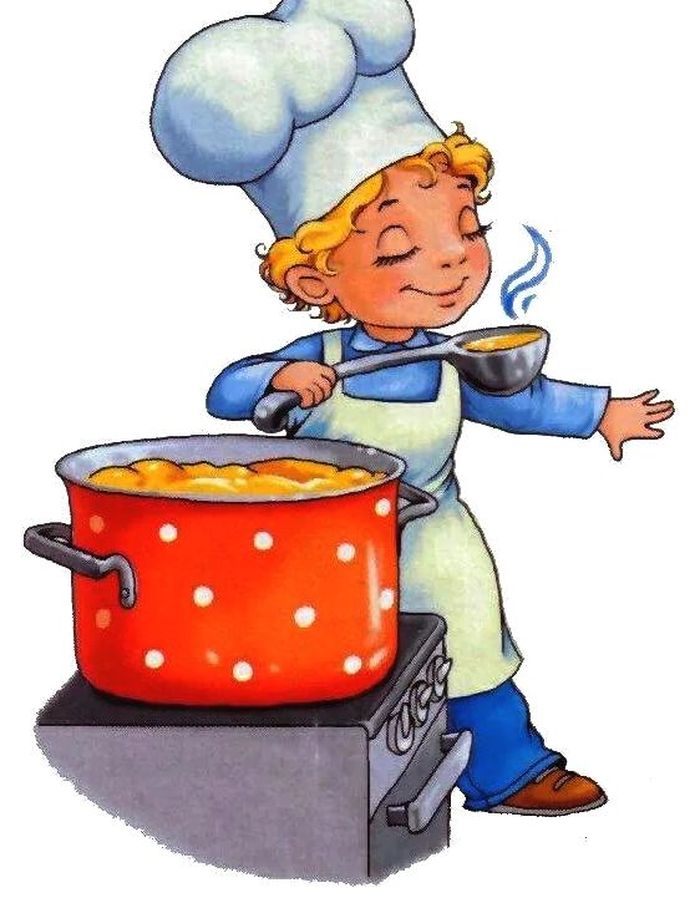 Меню 15 марта  2022г28выход  фактическийкалорийностьСтоимость блюдаЗАВТРАКСуп картофельный с овощами, сметаной250гр12713,94Хлеб30гр412Чай с сахаром200гр282ОбедРис отварной 32810,82Рыба жареная соус томатный110гр11129,4Помидоры свежие нарезка50гр2117,16Хлеб60гр1002,15Сок200гр9213,1284887,60